令和６年度水質検査計画新郷村 建設課策定日　令和６年３月２９日　はじめに 毎日飲む水道水は、水道法で定めた水質基準に適合した、｢安全でおいしい水｣でなければなりません。その安全性を確認するのが水質検査であり、水質管理の重要な部分を担うものです。水質検査計画では水質検査の適正さや正確さを得るため、水道水源の種類や地域性などを踏まえ、採水場所、検査項目及び検査頻度などを定めています。当課では水道法施行規則施行基づき令和６年度水質検査計画を策定しましたので公表いたします。水質検査計画の内容１．基本方針２．水道事業の概要３．水源の状況並びに原水及び浄水の水質状況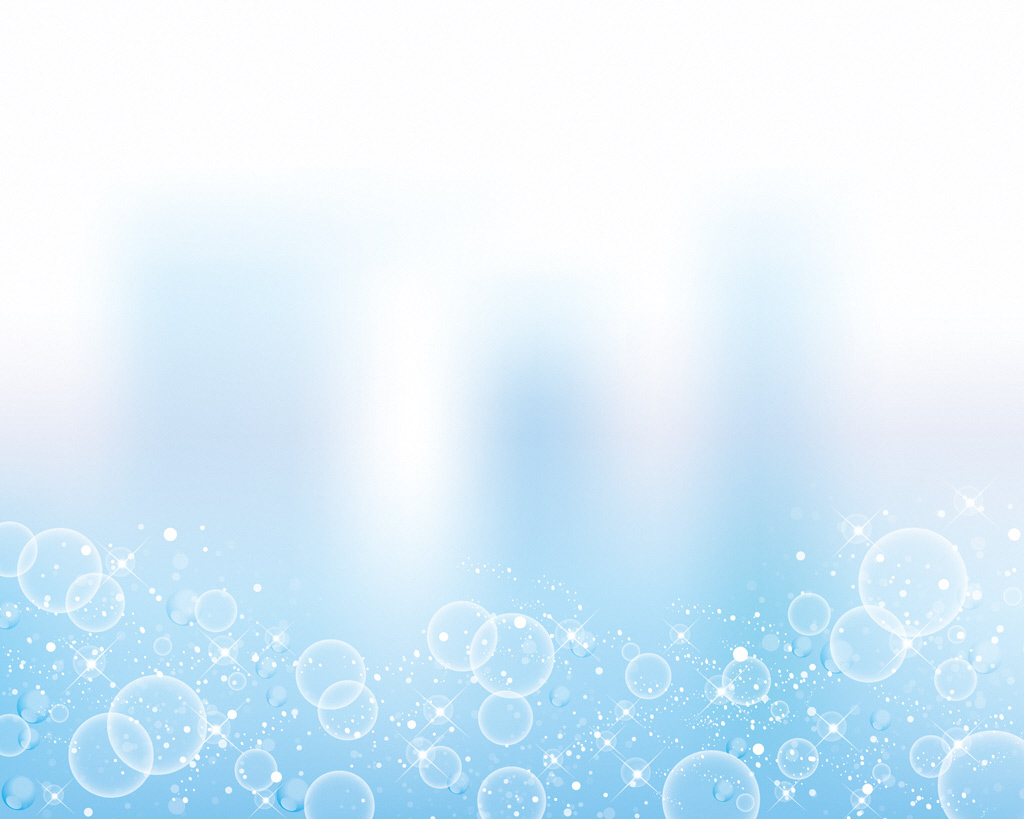 ４．採水地点、検査項目、検査頻度及びその理由５．臨時の水質検査６．水質検査委託内容７．水質検査方法８．水質検査計画及び検査結果の公表９．水質検査の精度と信頼性確保10．関係者との連携１. 基本方針(1)検査地点は水質基準が適用される給水栓に加え、水源とします。(2)検査の項目及び水質の基準値は、水道法の規定によります。(3)給水栓では水道法に基づき、色、濁り、残留効果（残留塩素）の検査(水道法施行規則第１５条第１項の第一号)については１日１回行います。また、一般細菌、有機物、味、臭気及び濁度等の検査(水道法施行規則第１５条第１項の第二号)については月１回行います。さらに、過去の検査結果より、年１回以上あるいは３年に１回以上に検査頻度を緩和することが可能な検査項目についても水質安全管理のため最低年１回以上の水質検査を行います。２. 水道事業の概要 (1)給水状況(2)浄水施設概要３. 水源の状況並びに原水及び浄水の水質４. 水質検査項目、頻度、採水地点等 (1)水質基準項目※1原水等の変動による汚染のおそれがない場合、過去３年間における水質検査結果が基準値の1/2を超えたことがなく、かつ、原水並びに水源及びその周辺の状況並びに薬品等及び資機材等の使用状況を勘案し、検査を行う必要がないことが明らかであると認められる場合は省略できます。（水道法施行規則）※２間明田はマンガン、、鹿田はアルミニウムの水質検査を年４回実施する。※３発生の要因はないが安全確認のため年1回水質検査を実施します。　(2)毎日検査項目(3)採水地点（浄水・原水）(4)検査項目、検査頻度及びその理由検査項目･･･水道法に基づく水質基準項目（５１項目）の検査を行います。　　年４回の検査頻度である浄水水質基準項目についてはこれまでの水質過去データから３年に１回以上に省略可能の項目もあるが、水質の安全管理のため水質基準全５１項目を年１回実施し、さらに省略不可２３項目を年３回実施する。なお、水質基準値の1/2を超過している間明田のマンガン、鹿田のアルミニウムについては年４回の水質検査を実施する。　　原水においては、水源の状況を把握するため、年１回、水質基準５１項目から消毒性副生成物等及び味の１２項目を除く３９項目の水質検査を行います。また、「水道におけるクリプトスポリジウム等対策指針」に基づき、クリプトスポリジウム等検査及び指標菌検査を下記の通り実施するものとする。５. 臨時の水質検査に関する事項　原因不明の水質の変化や、配水池等に異常が発生した場合は必要に応じて臨時の水質検査を実施するものである。６. 水質検査委託内容(1)検査項目及び頻度については上記４．（１）及び（４）の通りとする。(2)試料の運搬は受託者が直接実施する。なお、試料は、クーラーボックス等に入れ氷冷し、破損防止の設置を施して運搬する。ただし、検査機関までの搬入時間は、最初の試料採取後、告示法で１２時間以内に試験開始とされた検査が実施可能な時間内とする。(3)臨時検査は定期検査の受託者と同一とする。(4)受託者から水質結果の根拠となる資料を提出させる。資料には、分析日時及び分析を実施した検査員の氏名を示した資料、検量線のクロマトグラム並びに濃度計算書を添付する。また、必要に応じ、内部精度管理及び外部精度管理実施状況を確認するとともに、検査所の立入検査を行い、登録検査機関の技術能力の把握に努める。７. 水質検査の方法水質基準項目及び水質事故等の臨時の検査ついては、厚生労働大臣の登録を受けた者に委託し、毎日検査項目については各配水区の管末受給者に委託し実施する。検査の方法については「水質基準に関する省令の規定に基づき厚生労働大臣が定める方法」により水質基準項目（必要に応じて水質管理目標設定項目）の検査を実施する。８. 水質検査計画及び結果の公表安全でおいしい水を提供するために、新郷村では水質検査結果を適切に評価し、お客様の意見も取り入れながら水質検査計画の見直しを行い、より安全で安心のできる水道を目指します。なお、水質検査結果は当課で公開、閲覧可能です。９. 水質検査の精度管理と信頼性保証委託検査が実施される検査機関は水質検査の測定の精度・信頼性を確保するため、下記のとおり精度管理を行います。(1)水質検査の精度委託検査される水質検査項目は優良試験所基準GLP（good laboratory practices）に基づき精度管理を行います。検査機関では試験に使用される1000余りの試薬類も全てコンピューターで一元管理するシステムを採用しています。(2)信頼性保証委託検査の信頼性を保証するため、各種の品質保証システムが定められていますが、試験技術力も認定対象になる水道協会が認定する水道GLP取得機関に、水質検査を委託予定です。委託検査される検査機関は公正な第三者機関による外部精度管理及び内部精度管理が実施され、試験者の技術レベルのチェックも毎月実施されることになり、信頼性の保証を確保しています。水道GLPとは？「水道水質基準全項目を範囲とする信頼性保証体制」水道GLP＝ISO9001(品質システム)+技術力高精度検査機器群10. 関係機関との連携(1)水質汚染事故が発生した場合、県水道担当課や八戸圏域水道企業団と情報交換を図りながら、原因調査を行い、処理対策を講じます。(2)水質検査委託機関と連携をとり、迅速で的確な基準全５１項目を含む有害物質のスキャンニングを迅速に行う緊急検査（休日・夜間を含む）を２４時間体制で実施します。この水質検査計画について疑問な点やご意見がありましたら、下記までご連絡ください。〒039-1801青森県三戸郡新郷村大字戸来字風呂前10新郷村　建設課　上下水道係TEL：	0178－78－2111(内403)FAX：	0178－78－2118E-mail：	kensetsu@vill.shingo.lg.jp区　　　　　　　　分内　　　　　　　容給　　　　水　　　　区　　　　域村　　全　　域給　水　人　口　（令和４年度末）1,444人普　　及　　率　（令和４年度末）66.2％給　水　件　数　（令和４年度末）728件計  画  一  日  最  大  給  水  量1,330ｍ3一日最大給水量　（令和４年度末）771ｍ3一日平均給水量　（令和４年度末）329㎥浄水場名(配水池)西越金ヶ沢長峰大畑堂ヶ前間明田鹿田所 在 地大字西越字安ケ窪52-9大字戸来字倉沢出口17大字戸来字長峯家の下5-1大字戸来字向落合228-1大字西越字鹿島98-1大字西越字向川代21-4大字戸来字頃内28-93水源の種類湧水湧水湧水湧水湧水深井戸+湧水湧水配水能力(ｍ3／日)87500262416893228浄水処理方法塩素滅菌紫外線滅菌塩素滅菌急速ろ過塩素滅菌塩素滅菌塩素滅菌急速ろ過塩素滅菌急速ろ過塩素滅菌水源名原水の状況門頭、本道１・２号特になし金ヶ沢１・２号〃長峰１・２・３号〃大畑１・２号〃堂ケ前〃釜坂、平〃頃内〃No項　　　　　目基準値(mg/L)基本頻度　(回/年)検査省略の可否計画頻度(回/年)※11一般細菌100個/ml以下12×122大腸菌不検出12×123カドミウム及びその化合物0.003以下4○1 ※24水銀及びその化合物0.0005以下4○1 ※25セレン及びその化合物0.01以下4○1 ※26鉛及びその化合物0.01以下4○1 ※27ヒ素及びその化合物0.01以下4○1 ※28六価クロム化合物0.02以下4○1 ※29亜硝酸態窒素0.04以下4×410シアン化物イオン及び塩化シアン0.01以下4×411硝酸態窒素及び亜硝酸態窒素10以下4×412フッ素及びその化合物0.8以下4○113ホウ素及びその化合物1.0以下4○114四塩化炭素0.002以下4○1151,4―ジオキサン0.05以下4○116シス-1,2-ジクロロエチレン及びトランス-1,2-ジクロロエチレン0.04以下4○117ジクロロメタン0.02以下4○118テトラクロロエチレン0.01以下4○119トリクロロエチレン0.01以下4○120ベンゼン0.01以下4○121塩素酸0.6以下4×422クロロ酢酸0.02以下4×423クロロホルム0.06以下4×424ジクロロ酢酸0.03以下4×425ジブロモクロロメタン0.1以下4×426臭素酸0.01以下4×427総トリハロメタン0.1以下4×428トリクロロ酢酸0.03以下4×429ブロモジクロロメタン0.03以下4×430ブロモホルム0.09以下4×431ホルムアルデヒド0.08以下4×432亜鉛及びその化合物1.0以下4○1 ※233アルミニウム及びその化合物0.2以下4○1 ※234鉄及びその化合物0.3以下4○1 ※235銅及びその化合物1.0以下4○1 ※236ナトリウム及びその化合物200以下4○1 ※237マンガン及びその化合物0.05以下4○1 ※238塩化物イオン200以下12×1239カルシウム、マグネシウム等(硬度)300以下4○140蒸発残留物500以下4○141陰イオン界面活性剤0.2以下4○142ジェオスミン0.00001以下発生時1回/月－1 ※３432―メチルイソボルネオール0.00001以下発生時1回/月－1 ※３44非イオン界面活性剤0.02以下4○145フェノール類0.005以下4○146有機物(全有機炭素(TOC)の量)3以下12×1247ｐH値5.8～8.612×1248味異常でない12×1249臭気異常でない12×1250色度5度以下12×1251濁度2度以下12×12No項　　　　　　目基　　準　　値１色異常なし２濁り異常なし３消毒の残留効果（残留塩素）0.1 mg/L 以上配　水　系　統浄水採水地点原水採水地点西越地区西越地区公民館門頭、本道１・２号金ヶ沢地区金ヶ沢浄水場金ヶ沢１・２号長峰地区長峰浄水場長峰１・２・３号大畑地区大畑浄水場大畑１・２号堂ヶ前地区堂ヶ前研修館堂ヶ前間明田地区間明田浄水場釜坂、平鹿田地区扇ノ沢浄水場頃内原水採水地点リスクレベル原水等の検査門頭、本道１・２号２３ヶ月に１回、指標菌金ヶ沢１・２号２〃長峰１・２・３号２３ヶ月に１回、指標菌（急速ろ過設置のため）大畑１・２号２３ヶ月に１回、指標菌堂ヶ前３毎月、指標菌釜坂、平３３ヶ月に１回、指標菌（急速ろ過設置のため）頃内２３ヶ月に１回、指標菌（急速ろ過設置のため）